Κατόπιν του με αρ. πρωτ. 2641/11-03-2024 εγγράφου του Δημάρχου κ. Λέντζα Ιωάννη για σύγκληση του Δημοτικού Συμβουλίου, σας προσκαλώ να προσέλθετε σε ΚΑΤΕΠΕΙΓΟΥΣΑ δημόσια συνεδρίαση  την 13η του μηνός Μαρτίου  2024, ημέρα Τετάρτη και ώρα 18:30  μ.μ., που θα γίνει στην   αίθουσα του Δημοτικού Συμβουλίου, σύμφωνα με τις διατάξεις του άρθρου 67 παρ. 5 του Ν. 3852/2010 για  συζήτηση και λήψη απόφασης  στο παρακάτω  θέμα :Λήψη απόφασης για την παροχή γνώμης για θέσεις παραχώρησης κοινοχρήστου χώρου με δημοπρασία (Εισηγητής : Α/Δ Διοικητικών & Οικονομικών υπηρεσιών κος. Βαρβαρέσος Ιωάννης).Η συνεδρίαση θεωρείται κατεπείγουσα λόγω δεσμευτικών ημερομηνιών γιατί οι γνώμες πρέπει να διαβιβαστούν το αργότερο μέχρι τις 15/03/2024 και αφορά τμήματα αιγιαλού και παραλίας που επιτρέπεται να παραχωρηθούν για απλή χρήση κατόπιν δημοπρασίας από την Κτηματική για το έτος 2024-2025.Η  ΠΡΟΕΔΡΟΣ                                                     ΣΩΤΗΡΟΠΟΥΛΟΥ ΒΑΣΩ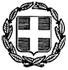 Ελληνική ΔημοκρατίαΝομός ΗλείαςΔήμος Ανδραβίδας-ΚυλλήνηςΤμήμα Υποστήριξης Πολιτικών ΟργάνωνΕΠΕΙΓΟΝΕλληνική ΔημοκρατίαΝομός ΗλείαςΔήμος Ανδραβίδας-ΚυλλήνηςΤμήμα Υποστήριξης Πολιτικών ΟργάνωνΕλληνική ΔημοκρατίαΝομός ΗλείαςΔήμος Ανδραβίδας-ΚυλλήνηςΤμήμα Υποστήριξης Πολιτικών ΟργάνωνΛεχαινά   11/03/2024     Ελληνική ΔημοκρατίαΝομός ΗλείαςΔήμος Ανδραβίδας-ΚυλλήνηςΤμήμα Υποστήριξης Πολιτικών ΟργάνωνΑριθ. Πρωτ. 2672Ταχ. Δ/νση : Πολυτεχνείου 2Τ.Κ. 27053 ΛεχαινάΤαχ. Δ/νση : Πολυτεχνείου 2Τ.Κ. 27053 ΛεχαινάΠρος:1.Δήμαρχο Ανδραβίδας-Κυλλήνης 2.Μέλη Δημοτικού Συμβουλίου3.Γενικό Γραμματέα  Δήμου4.Αναπληρώτρια Δ/ντρια Διοικητικών Υπηρεσιών4.Αναπληρώτρια Δ/ντρια Οικονομικών Υπηρεσιών  5.Αναπληρωτή Δ/ντή Τεχνικών Υπηρεσιών6. Πρόεδροι Κοινοτήτων1.Δήμαρχο Ανδραβίδας-Κυλλήνης 2.Μέλη Δημοτικού Συμβουλίου3.Γενικό Γραμματέα  Δήμου4.Αναπληρώτρια Δ/ντρια Διοικητικών Υπηρεσιών4.Αναπληρώτρια Δ/ντρια Οικονομικών Υπηρεσιών  5.Αναπληρωτή Δ/ντή Τεχνικών Υπηρεσιών6. Πρόεδροι Κοινοτήτων1.Δήμαρχο Ανδραβίδας-Κυλλήνης 2.Μέλη Δημοτικού Συμβουλίου3.Γενικό Γραμματέα  Δήμου4.Αναπληρώτρια Δ/ντρια Διοικητικών Υπηρεσιών4.Αναπληρώτρια Δ/ντρια Οικονομικών Υπηρεσιών  5.Αναπληρωτή Δ/ντή Τεχνικών Υπηρεσιών6. Πρόεδροι ΚοινοτήτωνΠληροφορίες :Τηλέφωνο :Fax :Ψυχομάνης Γ.26233608282623360810Προς:1.Δήμαρχο Ανδραβίδας-Κυλλήνης 2.Μέλη Δημοτικού Συμβουλίου3.Γενικό Γραμματέα  Δήμου4.Αναπληρώτρια Δ/ντρια Διοικητικών Υπηρεσιών4.Αναπληρώτρια Δ/ντρια Οικονομικών Υπηρεσιών  5.Αναπληρωτή Δ/ντή Τεχνικών Υπηρεσιών6. Πρόεδροι Κοινοτήτων1.Δήμαρχο Ανδραβίδας-Κυλλήνης 2.Μέλη Δημοτικού Συμβουλίου3.Γενικό Γραμματέα  Δήμου4.Αναπληρώτρια Δ/ντρια Διοικητικών Υπηρεσιών4.Αναπληρώτρια Δ/ντρια Οικονομικών Υπηρεσιών  5.Αναπληρωτή Δ/ντή Τεχνικών Υπηρεσιών6. Πρόεδροι Κοινοτήτων1.Δήμαρχο Ανδραβίδας-Κυλλήνης 2.Μέλη Δημοτικού Συμβουλίου3.Γενικό Γραμματέα  Δήμου4.Αναπληρώτρια Δ/ντρια Διοικητικών Υπηρεσιών4.Αναπληρώτρια Δ/ντρια Οικονομικών Υπηρεσιών  5.Αναπληρωτή Δ/ντή Τεχνικών Υπηρεσιών6. Πρόεδροι Κοινοτήτων.email: psyxomanis@gmail.comΠρος:1.Δήμαρχο Ανδραβίδας-Κυλλήνης 2.Μέλη Δημοτικού Συμβουλίου3.Γενικό Γραμματέα  Δήμου4.Αναπληρώτρια Δ/ντρια Διοικητικών Υπηρεσιών4.Αναπληρώτρια Δ/ντρια Οικονομικών Υπηρεσιών  5.Αναπληρωτή Δ/ντή Τεχνικών Υπηρεσιών6. Πρόεδροι Κοινοτήτων1.Δήμαρχο Ανδραβίδας-Κυλλήνης 2.Μέλη Δημοτικού Συμβουλίου3.Γενικό Γραμματέα  Δήμου4.Αναπληρώτρια Δ/ντρια Διοικητικών Υπηρεσιών4.Αναπληρώτρια Δ/ντρια Οικονομικών Υπηρεσιών  5.Αναπληρωτή Δ/ντή Τεχνικών Υπηρεσιών6. Πρόεδροι Κοινοτήτων1.Δήμαρχο Ανδραβίδας-Κυλλήνης 2.Μέλη Δημοτικού Συμβουλίου3.Γενικό Γραμματέα  Δήμου4.Αναπληρώτρια Δ/ντρια Διοικητικών Υπηρεσιών4.Αναπληρώτρια Δ/ντρια Οικονομικών Υπηρεσιών  5.Αναπληρωτή Δ/ντή Τεχνικών Υπηρεσιών6. Πρόεδροι Κοινοτήτων.email: psyxomanis@gmail.comΚοιν.:1.Πρακτικογράφο Δ.Σ.2.Εφημερίδα ΠΡΩΤΗ3.Εφημερίδα ΠΡΩΙΝΗ4.Εφημερίδα ΠΑΤΡΙΣ 1.Πρακτικογράφο Δ.Σ.2.Εφημερίδα ΠΡΩΤΗ3.Εφημερίδα ΠΡΩΙΝΗ4.Εφημερίδα ΠΑΤΡΙΣ 1.Πρακτικογράφο Δ.Σ.2.Εφημερίδα ΠΡΩΤΗ3.Εφημερίδα ΠΡΩΙΝΗ4.Εφημερίδα ΠΑΤΡΙΣ ΘΕΜΑ:Πρόσκληση ΚΑΤΕΠΕΙΓΟΥΣΑΣ Σύγκλησης Δημοτικού Συμβουλίου